ПРЕСС-РЕЛИЗк чемпионату России по спортивной гимнастике в КазаниС 18 по 22 апреля 2018 года на базе Центра гимнастики г.Казани пройдет чемпионат России по спортивной гимнастике. В турнире примут участие более 150 лучших спортсменов со всех регионов страны, в том числе прославленные гимнасты, такие как двукратная олимпийская чемпионка Алия Мустафина, пятикратный призер Олимпийских игр Денис Аблязин, двукратный призер Олимпийских игр и двукратная чемпионка мира Виктория Комова, двукратный призер Олимпийских игр, шестикратный чемпион Европы Давид Белявский, а так же другие ведущие гимнасты сборной команды России. Поддержать спортсменов и оценить масштаб мероприятия приедут звезды спортивной гимнастики: четырехкратный олимпийский чемпион Алексей Немов и двукратная олимпийская чемпионка, девятикратная чемпионка мира Светлана Хоркина. Честь Татарстана на чемпионате будут защищать члены основного состава сборной России по спортивной гимнастике Александр Чичеров и Максим Синичкин, а также Инсаф Идиятуллин и Дарья Лопатина.18 апреля в 17:00 в Центре гимнастики состоится торжественное открытие чемпионата России. Ожидается, что почетными гостями мероприятия станут заместитель премьер-министра Республики Татарстан Лейла Фазлеева, депутат Государственной Думы Российской Федерации седьмого созыва Марат Бариев, министр по делам молодежи и спорту Республики Татарстана Владимир Леонов, вице-президент Международной федерации гимнастики Василий Титов, а также Алексей Немов и Светлана Хоркина. Расписание соревнований:МИНИСТЕРСТВО ПО ДЕЛАМ МОЛОДЕЖИ И СПОРТУ РЕСПУБЛИКИ ТАТАРСТАН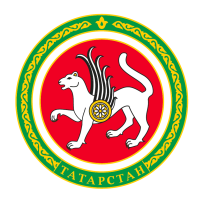 МИНИСТЕРСТВО ПО ДЕЛАМ МОЛОДЕЖИ И СПОРТУ РЕСПУБЛИКИ ТАТАРСТАНТАТАРСТАН РЕСПУБЛИКАСЫ ЯШЬЛӘР ЭШЛӘРЕ ҺӘМСПОРТ МИНИСТРЛЫГЫТАТАРСТАН РЕСПУБЛИКАСЫ ЯШЬЛӘР ЭШЛӘРЕ ҺӘМСПОРТ МИНИСТРЛЫГЫул.Петербургская, д.12, г. Казань, 420107ул.Петербургская, д.12, г. Казань, 420107Петербургская урамы, 12 нчейорт, Казаншәһәре, 420107Петербургская урамы, 12 нчейорт, Казаншәһәре, 420107Тел.: (843) 222-81-01, факс: (843) 222-81-79.E-mail: mdmst@tatar.ru, http://mdms.tatarstan.ruТел.: (843) 222-81-01, факс: (843) 222-81-79.E-mail: mdmst@tatar.ru, http://mdms.tatarstan.ruТел.: (843) 222-81-01, факс: (843) 222-81-79.E-mail: mdmst@tatar.ru, http://mdms.tatarstan.ruТел.: (843) 222-81-01, факс: (843) 222-81-79.E-mail: mdmst@tatar.ru, http://mdms.tatarstan.ruТел.: (843) 222-81-01, факс: (843) 222-81-79.E-mail: mdmst@tatar.ru, http://mdms.tatarstan.ru18 апреля(Среда)Мужчины. Командный финал15:00 – 17:00 – 1 смена17:00 – 17:30 - открытие соревнований18:00 - 20:00 - 2 сменаНаграждение победителей командного первенства мужчин.19 апреля(Четверг)Женщины. Командный финал10:00 – 11:30 – 1 смена11:30 – 13:00 – 2 смена13:00 – 14:30 – 3 сменаНаграждение победителей командного первенства женщинМужчины - финал соревнований по многоборью 17:00 – 19:00 – соревнования по многоборьюНаграждение победителей финальных соревнований по многоборью.20 апреля(Пятница)Женщины - финал соревнований по многоборью15:10 - 16:40 - соревнования по многоборьюНаграждение победителей финальных соревнований по многоборью.21 апреля(Суббота)14:00 - 17:00 - финальные соревнования на отдельных видах многоборья• Мужчины - вольные упражнения, конь-махи, кольца;• Женщины - опорный прыжок, брусья.Награждение победителей на отдельных видах многоборья.22 апреля(Воскресенье)14:00 - 17:00 - финальные соревнования на отдельных видах многоборья• Мужчины - опорный прыжок, брусья, перекладина;• Женщины - бревно, вольные упражнения.Награждение победителей на отдельных видах многоборья.